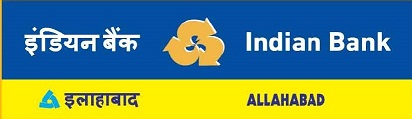 Zonal Office SitapurNOTICE INVITING TENDERSub: Empanelment for Supply & installation of split type Air Conditioners At Branches & Offices under ZO SitapurCompetitive Sealed Quotations are invited for the supply & Installations of split type air conditioners for branches & Offices under ZO Sitapur from reputed manufactures / firms and their authorized dealers at having office at Sitapur with minimum 3 years experience in the similar field .Full details and tender documents are available on Bank’s website: www.indianbank.co.in or can be obtained from Zonal Office, Sitapur Dully filled in tenders should be submitted as per following schedule:-The Bank will not be bound to accept the lowest tender and reserves the right to accept or reject any or all the tender without assigning any reason whatsoever. Late/delayed tender shall not be accepted after due date and time of submission of tender.(Assistant General Manager)C L I E N TINDIAN BANK  ZONAL OFFICE, SITAPUR  -  PREMISES DEPARTMENTCIVIL LINES, SITAPURUttar Pradesh - 261001WORK / PROJECTEmpanelment for Supply & installation of split type Air Conditioners At Branches & Offices under ZO SitapurTender Issued to:M/S        _________________________________________________Address _________________________________________________             __________________________________________________Contact No: __________________Tender Issued on:_____________Last Date of Submission:	______________Signature of the Contractor		Seal Zonal Office AllahabadNOTICE INVITING COMPETITIVE QUOTATIONEmpanelment for Supply & installation of split type Air Conditioners At Branches & Offices under ZO SitapurGeneral terms & Conditions:-Quantity of ACs will be decided as per requirement for financial year 2021-22.The supply & installation of the ACs is to be completed within a period of 7 days after issue of workorder.Contractors are advised to visit the site and understand the nature and scope of the work and doubts of any nature should be got clarified before quoting.The contractor should use its own equipment, T&P for the jobs.The agency should have valid PAN, Tin number, GST number etc.Payment terms as per NIT.Rate should include charges for removal of debris out of premises  as per local bye laws, removing stains, cleaning the site thoroughly and restoring it to original condition where work is undertaken.Quoted rate should be workable and should include all overheads and profits.  No variation of rates will be allowed during the execution of work.The Contractor should observe all the safety precautions for the safety of the labour and the employees of the Bank during execution of works. The contractor would be responsible for the safety of persons employed by him.The contractor shall be fully responsible and compensate the Bank in the event of any damage to men or material, injury/ damage or death as the case may be, caused directly or indirectly due to the negligence of the contractor or his agents and/ or his employees or workmen. The decision of the Bank in this regard shall be final and binding.Any act of indiscipline/ misconduct/ theft/ pilferage on the part of any employee engaged by the contractor resulting in any loss to the Bank in kind or cash will be viewed seriously and the Bank will have the right to levy damages or fine and/ or even terminate the contract forthwith.In case of any default or failure on your part to comply with all/ any one of the terms and/ or conditions, the Bank reserves to itself the right to take necessary remedial measures befitting to the situation including, inter-alia, the deduction of appropriate amount(s) from dues otherwise payable to you and/ or by taking recourse to appropriate recovery proceedings. If any dispute arises on any matter concerning this contract, the decision of the Bank shall be final and binding.The contractor should not cause or permit any nuisance on the site which shall cause unnecessary disturbances or inconvenience to the employees of the Bank.The workman employed by the contractor should abide by the rules and regulations inside the Bank.The contractor should obtain approvals, if any, necessary for the work from the statutory bodies on behalf of the Bank. The fees, if any, will be reimbursed, based on the original receipts issued by them.The contractor shall not directly or indirectly transfer, assign and sublet the contract or any part of it.The rate quoted in the tender shall be inclusive of all charges of scaffoldings, lifting, tools and plants, freights, labour conditions and fluctuations in rates, excise duty, octroi, service tax and any other taxes or expenditure of carrying out the works. All erasures and alterations to be made while filing the tender must be attested by initials of contractor. Overwriting of figures is not permitted.The bank reserves the right to reject any or all the tender, accept part of any tender, entrust the entire work  to any contractor or divide the work to more than one contractor (item wise) without assigning  any reason or giving any explanation. The rates quoted by the contractors will help well for bifurcation and no compensation will be paid on this account.The contractor should quote in figures as well as in word the rate and amount tendered by them. The amount of items should be worked out and the requisite total is to be given.All the defects / replacement of parts etc. caused in the work order period shall be got rectified by the Agency at his own cost and nothing extra shall be payable on this account.I have read and understood all the instructions/conditions given above and I have taken into account the above instructions/conditions while quoting the rates. ______________________________(SIGNATURE OF THE CONTRACTOR)Date:Place:							SEALFINANCIAL BIDWork: Supply & installation of split type Air Conditioners At Branches & Offices under ZO SitapurTECHNICAL SPECIFICATIONSGENERAL REQUIREMENTSThe unitary air-conditioner shall include refrigeration compressor, drive motor, air cooled condensing unit, evaporator, refrigeration piping, automatic control system enclosures, etc. The equipment assembly shall be well balanced to achieve minimum vibration and noise.               The condensing unit mounted outdoor shall be suitable for the climate and atmosphere    conditions   prevailing to avoid/minimize corrosion.EQUIPMENTSThe unitary Air-Conditioner units shall be of factory assembled and tested and as indicated in the list of materials.Split AC having compressor and condenser housed in one unit located outdoor, evaporator and controls housed in another unit located indoor.The components for the various equipments assembly shall be as specified in following section:COMPRESSOR:The compressor shall preferably be hermetically sealed rotary permanently lubricated.CONDENSERS:-The condenser shall be air cooled consisting of copper coils with aluminum fins, propeller fan with motor, sheet steel enclosure with air inlet and exhaust louvers.EVAPORATOR:The evaporators shall be ducted or non-ducted concealed. The evaporators shall include copper coils with aluminum fins, expansion valve, and  centrifugal fan with motor return air filter, supply and return air grills, automatic control panel with thermostat and enclosure.The filters shall be antibacterial washable and shall be of minimum 20 micron filtration. The filters shall be easily removable for cleaning.REFRIGERANT PIPING: The refrigerant piping shall be of half-hard copper RS-250 conforming to EN.1057:2006 table Y. The fittings shall be of shot end capillary brazing conforming to EN.1254. The pipes shall be supplied on coils and cut out to required length to achieve fall length without joints between the condenser  and evaporators.The fittings for the connection to the condenser evaporator expansion valve etc shall be through copper-brass composite filling. The brazing/soldering material shall conform to EN.9453:2014.The refrigerant lines shall be insulated with 9mm Nitride rubber tubing to prevent heat loss and condensation.Refrigerant piping running along the partition wall shall be concealed in the wall with necessary chasing in the wall and closing the same with sand cement plastic with chicken wire mesh.DRAIN PIPING:The evaporator shall be piped to the nearest drain point / drain line using UPVC pipe conforming to 4985. Necessary water seal trap shall be provided at the evaporator at the discharge point.SUPPORTS & BRACKETSThe equipment’s shall be properly supported with brackets, hangers,  platforms base frame etc. depending upon the type, location and capacity of the unit.The supports shall be MS fabricated duly treated and painted for anticorrosion. The outdoor condensing units shall be properly supported on MS frame work/platform properly grouted to the RCC Slab / brick walls using bracket.CONTROLSThe controls shall be automatic digital electronic LCD display having the following minimum requirements.Automatic capacity controlTemperature and fan speed control with digital displayTimer controlCorded/cordless remote control wherever specifiedDate:	Signature of Contractor(With Seal)LETTER SUBMITTING TENDERThe Zonal Manager, Indain Bank,Zonal Office, SITAPURDear Sir,Work: Supply & installation of split type Air Conditioners At Branches & Offices under ZO SitapurWith reference to the tender invited by you for the work,I/ We herby offer to execute the work under contract at the respective rates mentioned in the schedule of quantities up to 31.07.2022 as per requirement.I/ We have seen the branches / offices under ZO Sitapur, understood the general conditions of the contract, special conditions, additional conditions.I/ We agree to execute the work as per specifications and conditions of the contract.I/ We understand that you are not bound to accept the lowest or any other tender that you received.  Yours faithfully,Place:Date:	      (Contractor) Signature of Partner/    Proprietor of the firmAlong with seal.1Issue of Tender DocumentFrom 30.07.2021 to 13.08.2021.07.20212Submission of TenderOn or before 13.08.2021 up to 12:00 PM3Opening of TenderOn 13.08.2021 at 03:00 PM4Validity of TenderUp to 31.07.20225Date of Commencement7 Days from the date of issue of letter awarding the job.6Time of Completion7 days7Opening of tender (Part – 1)On 13.08.2021 at 1600 hrs.8Opening of tender (Part – 2)On 16.08.2021 at 1600 hrs.9PrerequisitesDocumentary evidence in support of GST registration and experience has to be submitted along with part-I (Technical Bid) in one sealed envelope. Providing GST Number & PAN is a must.Part-II (Price bid) is to be submitted in a separate sealed envelope.10Guarantee / WarrantyCompressor – minimum 5 years & indoor unit minimum 1 year from the date of installation11Tender CostRs.500/- in the form of DD/IOI in favour of Indian Bank payable at Sitapur.Payment TermsPayment will be made only after the successful completion of the said work i.e. after satisfactory supply, installation & testing of AC Machines and submission of bills to the Office. ABCDEFGGHSl. NoItemMake & Model Name UnitQtyTotal Cost per    machine(Rs.)GSTAmount(  % & Rs. 	)GSTAmount(  % & Rs. 	)Total Amount (Rs.)(E X (F+G))1Supply of 2 TON Split type AC,	3 Star, with COPPER CONDENSER ; 5 Yrs warranty on compressor and eco friendly green gasBlue Star / Hitachi / Voltas     Nos12Supply of 1.5 TON Split typeAC,	3 Star, with COPPER CONDENSER ; 5 Yrs warranty on compressor and eco friendly green gasBlue Star / Hitachi / Voltas     Nos13Providing and Installation Voltage Stablizer for AC (5 KVA) VGuard/ BluebirdNos14Providing and Installation Voltage Stablizer for AC (4 KVA) VGuard/ BluebirdNos15Installation, Testing and Commissioning Charges of Split Type Air Conditioners (2.0 Ton and 1.5 Ton) in Bank PremisesNos16SITC of L shape / suitable shape MS frame and stand for mounting Outdoor Units on Wall / On floor with all fixing hardware for split ACsNos17Copper Piping Refrigerant along with insulator piping with complete fitting,(above standard	3meters)	for split AC. Per MtrPer Rmt1-8Supplying & laying of additional 4 core electrical Cable of  approved make Per Mtr19Drain water Piping Charges beyond 3 metersPer Mtrm17510 GROSS AMOUNT GROSS AMOUNT GROSS AMOUNT GROSS AMOUNT GROSS AMOUNT GROSS AMOUNT11AMOUNT IN WORDS :AMOUNT IN WORDS :AMOUNT IN WORDS :AMOUNT IN WORDS :AMOUNT IN WORDS :AMOUNT IN WORDS :AMOUNT IN WORDS :AMOUNT IN WORDS :